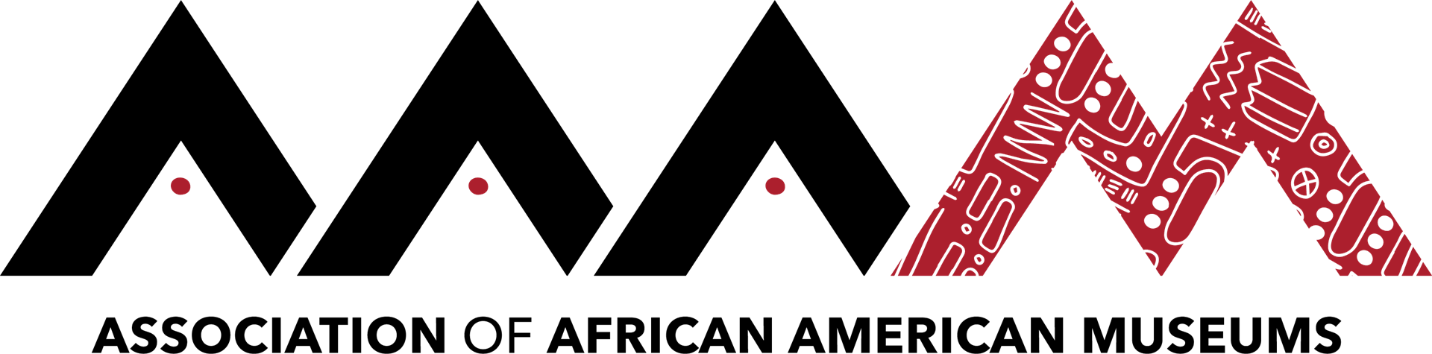 2019 Annual Conference | Jackson, MississippiDr. Nicole IvyClick here to schedule your 15-minute Speed Networking Session 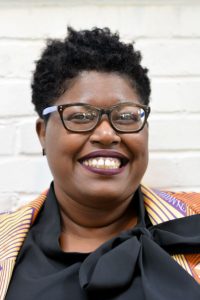 